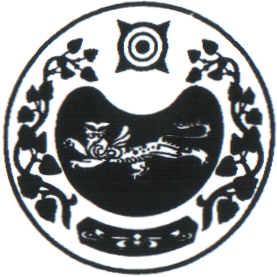 ПОСТАНОВЛЕНИЕот 23.03.2022 г.   № 27-паал ЧарковО внесении изменений в постановление от 02.10.2019г. № 60-п « О порядке подготовки населения в области пожарной безопасности на территории Чарковского  сельсовет»  Рассмотрев Протест прокуратуры № 7-6-2022 от 18.03.2022 на Порядок организации и проведения обучения населения мерам пожарной безопасности  на территории Чарковского сельсовета, утвержденный Постановлением Администрации  Чарковского  сельсовета от 02.10.2019 № 60-п  в соответствии с Федеральным законом от 21 декабря 1994 года № 69-ФЗ "О пожарной безопасности", Приказом МЧС России от 18 ноября 2021 г. N 806 "Об определении Порядка, видов, сроков обучения лиц, осуществляющих трудовую или служебную деятельность в организациях, по программам противопожарного инструктажа, требований к содержанию указанных программ и категорий лиц, проходящих обучение по дополнительным профессиональным программам в области пожарной безопасности", руководствуясь Уставом муниципального образования Чарковский  сельсовет, администрация муниципального образования Чарковский сельсовет ПОСТАНОВЛЯЕТ:1. Внести следующие изменения в Порядок  организации и проведения  обучения населения мерам пожарной безопасности  на территории  Чарковского сельсовета, утвержденным постановлением администрации  Чарковского  сельсовета 02.10.2019 № 60-п (далее – Порядок):Статью 3 Порядок дополнить пунктами 3.15, 3.16, 3.17 следующего содержания:«3.15. К проведению противопожарных инструктажей на основании гражданско-правового договора могут привлекаться лица, прошедшие обучение мерам пожарной безопасности по дополнительным профессиональным программам в области пожарной безопасности, либо лица, имеющие образование пожарно-технического профиля, либо лица, прошедшие процедуру независимой оценки квалификации, в период действия свидетельства о квалификации.«3.16. Противопожарные инструктажи проводятся по программам, разработанным лицами, указанными в  пункте 3.15 настоящего Порядка, и утвержденным Главой администрации муниципального образования Чарковский сельсовет или лицами, назначенными Главой администрации муниципального образования Чарковский  сельсовет, ответственными за обеспечение пожарной безопасности на объектах защиты в организации.«3.17. Противопожарные инструктажи проводятся с использованием актуальных наглядных пособий и учебно-методических материалов в бумажном и (или) электронном виде, разработанных на основании нормативных правовых актов Российской Федерации и нормативных документов по пожарной безопасности.»2.  Настоящее постановление подлежит  официальному размещению на сайте администрации  в сети «Интернет», обнародовать постановление на информационном стенде администрации.3. Контроль за исполнением  данного постановления оставляю за собой. Глава  Чарковского  сельсовета                                		А.А. АлексеенкоРОССИЯ ФЕДЕРАЦИЯЗЫХАКАС РЕСПУБЛИКАЗЫАFБАН ПИЛТIРI АЙМАFЫЧАРКОВ ААЛНЫН ЧОБIАДМИНИСТРАЦИЯЗЫ